Room 120 1405 Hickory Street 						Y1A 3M2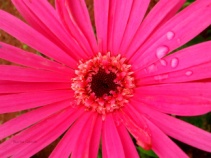 Dear Student, Thank you for enrolling in the PCSS Cosmetology Program. It is my pleasure to work with you this semester. We have a lot of information to cover and many skills to learn and practice. This course covers a variety of skills involved in the field of Cosmetology. It is designed to give you a taste of what those careers entail and build skills to help you in everyday life. Many of the skills we will be practicing require being in close proximity and often in contact with your peers and on occasion teachers and other school staff. You will never be required to perform any task that would compromise you or your client’s safety. It is imperative that you maintain open and honest communication with your teacher. If any situation makes you uncomfortable please bring it to me as soon as possible. I am always here to support you. Furthermore, please inform me immediately if you have any allergies. Many of the materials we work with in this classroom require in depth understanding of the product to ensure they are used correctly. Due to this fact, you will be required to complete the Workplace Hazardous Materials Course (WHMIS) and will be required to obtain a minimum of 75% on your Infection Control & Prevention Exam.  Your use of equipment and products in the classroom will be extremely limited until this has been completed. I assume that every one of you is incredibly enthusiastic about participating in the experiential aspect of our class. I will do my best to ensure that we spent approximately 80% of our time learning while doing. That in mind, I find it important to mention to you that I expect your full participation in all units. In only extreme circumstances will a student be excused from a unit of study. In this event, the student will be required to complete an alternative assignment designed by themselves and the teacher. I am so excited to be your teacher. We will have a great semester. 							________________________________Sincerely ,						Student Signature to acknowledge understandingKaren Burgess